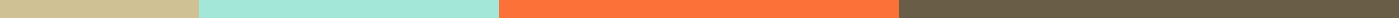 Fact Sheet Example JournalismTitle: Clear and descriptive title indicating the subject of the fact sheet.Date: The release date or the date of the event/topic covered.Introduction/Overview: A brief paragraph summarizing the main topic or purpose of the fact sheet.Headings and Subheadings: Organize the information under relevant headings and subheadings for easy navigation.Bullet Points and Numbered Lists: Use bullet points and numbered lists to present facts, figures, and key points in a clear manner.Sections: Divide the fact sheet into sections, each focusing on a different aspect of the topic.Background: Provides context or history behind the topic.Current Situation: Details about the current state of affairs or developments.Statistics and Data: Relevant and up-to-date statistics, data, and research findings.Frequently Asked Questions (FAQs): Answers to common questions related to the topic.Quotes and Testimonials: Notable quotes from experts, stakeholders, or affected individuals.Future Outlook: Insights or predictions on how the situation might evolve.Contact Information: Details of the organization or individual releasing the fact sheet, including name, phone number, email, and website for further inquiries.Visual Elements:Charts and Graphs: To represent statistical data or trends visually.Images: Relevant photographs or illustrations to complement the text.Infographics: A combination of graphics and information to explain complex data succinctly.Conclusion: A closing section that summarizes the key points or calls to action.Best PracticesAccuracy: Ensure all facts, figures, and statements are accurate and verifiable.Brevity: Keep the information concise and to the point.Clarity: Use clear and straightforward language to ensure the information is understandable to a broad audience.Update Regularly: Keep the fact sheet updated with the latest information and data.Accessibility: Design the fact sheet to be accessible, with easy-to-read fonts and colors that consider readers with visual impairments.ConclusionFact sheets are an essential tool in journalism for providing a quick and thorough understanding of complex issues. By following a clear and organized format, journalists can effectively communicate important information to their audience, supporting informed public discourse.